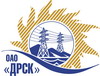 Открытое акционерное общество«Дальневосточная распределительная сетевая  компания»ПРОТОКОЛпроцедуры вскрытия конвертов с заявками участников ПРЕДМЕТ ЗАКУПКИ: Открытый электронный запрос цен на поставку продукции: «Аварийные регистраторы» для нужд филиалов «Приморские электрические сети», «Хабаровские электрические сети», «Электрические сети ЕАО».Основание для проведения закупки:   ГКПЗ 4 кв. 2014 г. закупка 124 раздел 2.1.2.Указание о проведении закупки от 07.11.2014 № 284Планируемая стоимость закупки в соответствии с ГКПЗ:  3 128 094,00 руб. без НДСПРИСУТСТВОВАЛИ: Два члена постоянно действующей Закупочной комиссии ОАО «ДРСК» 2 уровняИнформация о результатах вскрытия конвертов:В ходе проведения запроса цен было получено 1 предложение, конверты с которыми были размещены в электронном виде на Торговой площадке Системы www.b2b-energo.ru.Вскрытие конвертов было осуществлено в электронном сейфе организатора запроса цен на Торговой площадке Системы www.b2b-energo.ru автоматически.Дата и время начала процедуры вскрытия конвертов с предложениями участников: 10:00 28.11.2014 (сделана 1 ставка).Место проведения процедуры вскрытия конвертов с предложениями участников: Торговая площадка Системы www.b2b-energo.ruВ конвертах обнаружены предложения следующих участников запроса цен:РЕШИЛИ: Утвердить заседания Закупочной комиссии по вскрытию поступивших на открытый запрос цен конвертов.Ответственный секретарь Закупочной комиссии 2 уровня ОАО «ДРСК»	О.А. МоторинаТехнический секретарь Закупочной комиссии 2 уровня ОАО «ДРСК»	Т.А. Игнатова№ 31/МКС -Вг. Благовещенскноября 2014№Наименование участника и его адресПредмет и общая цена заявки на участие в запросе цен1ООО "НПП Бреслер" (428018, г. Чебоксары, ул. Афанасьева, д.13)Предложение: подано 27.11.2014 в 09:26
Цена: 2 941 200,00 руб. (цена без НДС)